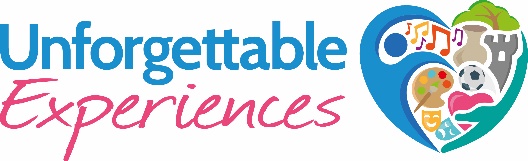 Job AdvertStrategic Relationships Manager21 Hours Per Week £30,000 (pro-rata)Remote working with occasional meetings at our Head Office in DarlingtonN.B. A full-time role is available for the right candidate if they can demonstrate that they meet the requirements of the Strategic Relationship Manager and the PR and Digital Marketing Manager position currently being advertised.About Unforgettable ExperiencesUnforgettable Experiences is at the start of a very exciting journey. We have designed, developed, and piloted a new innovative service to support older people with mental health issues, dementia and neurological conditions and their carers to improve their emotional wellbeing, stimulate cognition and enhance quality of life. We do this by providing personalised care and technical support to help older people to engage in live, creative, and interactive artistic sessions online. Purpose of the RoleWe are looking for an energetic, highly motivated individual with a can-do attitude who enjoys networking and establishing relationships. Our ideal candidate will be bright, enthusiastic who is full of ideas and contacts in health and social care who can help us to build strategic relationships with key targeted partners across the UK. Equality and DiversityUnforgettable Experiences is committed to providing equal opportunities, encouraging diversity and inclusion for our Board of Directors, employees, stakeholders, and of course older people. Applications from individuals are positively encouraged regardless of age, disability, sex, gender reassignment, sexual orientation, pregnancy and maternity, race, religion or belief and marriage and civil partnerships. How to ApplyIf this sounds like you and you are interested in applying, please send a copy of your CV and a cover letter (no more than two A4 pages) explaining why you are interested in the post and what knowledge, skills and experience you can bring to support Unforgettable Experiences on their journey to support older people with mental health issues, dementia, neurological conditions, and their carers.Applications should be sent to info@unforgettableexperiences.org.uk by Friday 4 June 2021.Interviews will take place on Monday 14 June 2021. If you would like to have an informal chat about the role, please contact Victoria Burnip, CEO, Unforgettable Experiences on 07825988615 or email info@unforgettableexperiences.org.uk 